Зачёт № 3.1 по английскому языку по теме«Art and literature»(9 класс)Учебник: Ваулиной Ю.Е. «Spotlight 9» Срок сдачи: конец марта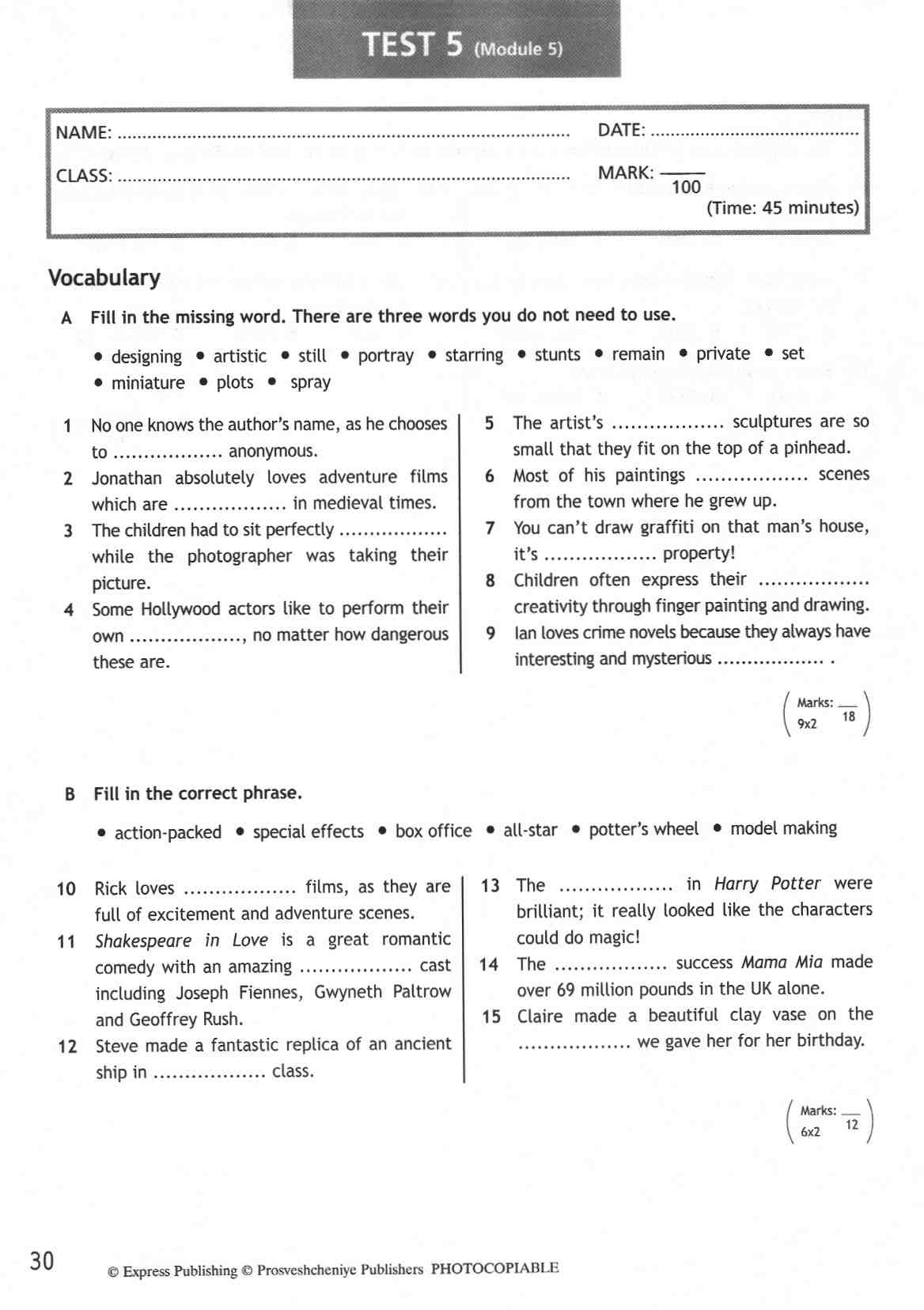 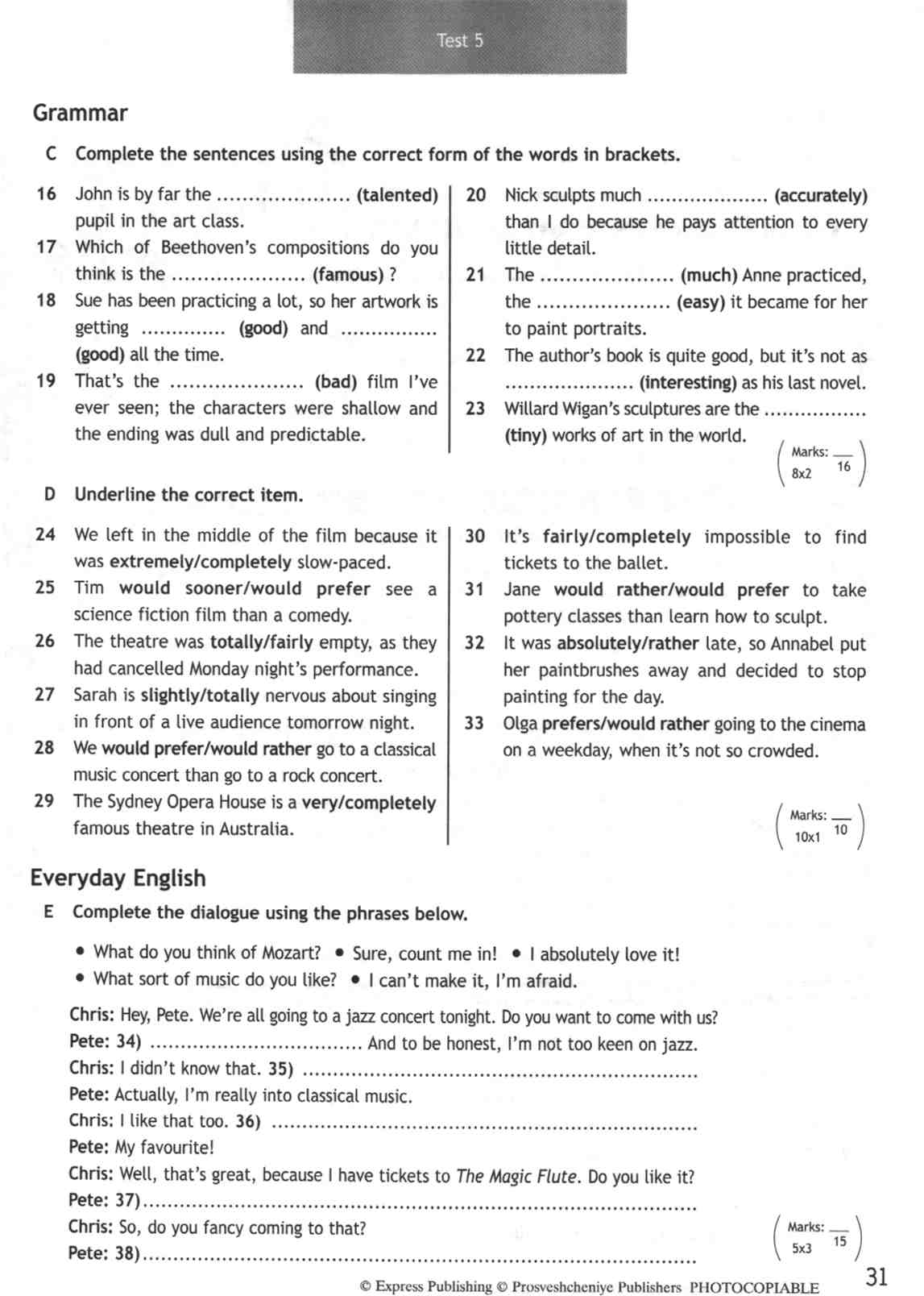 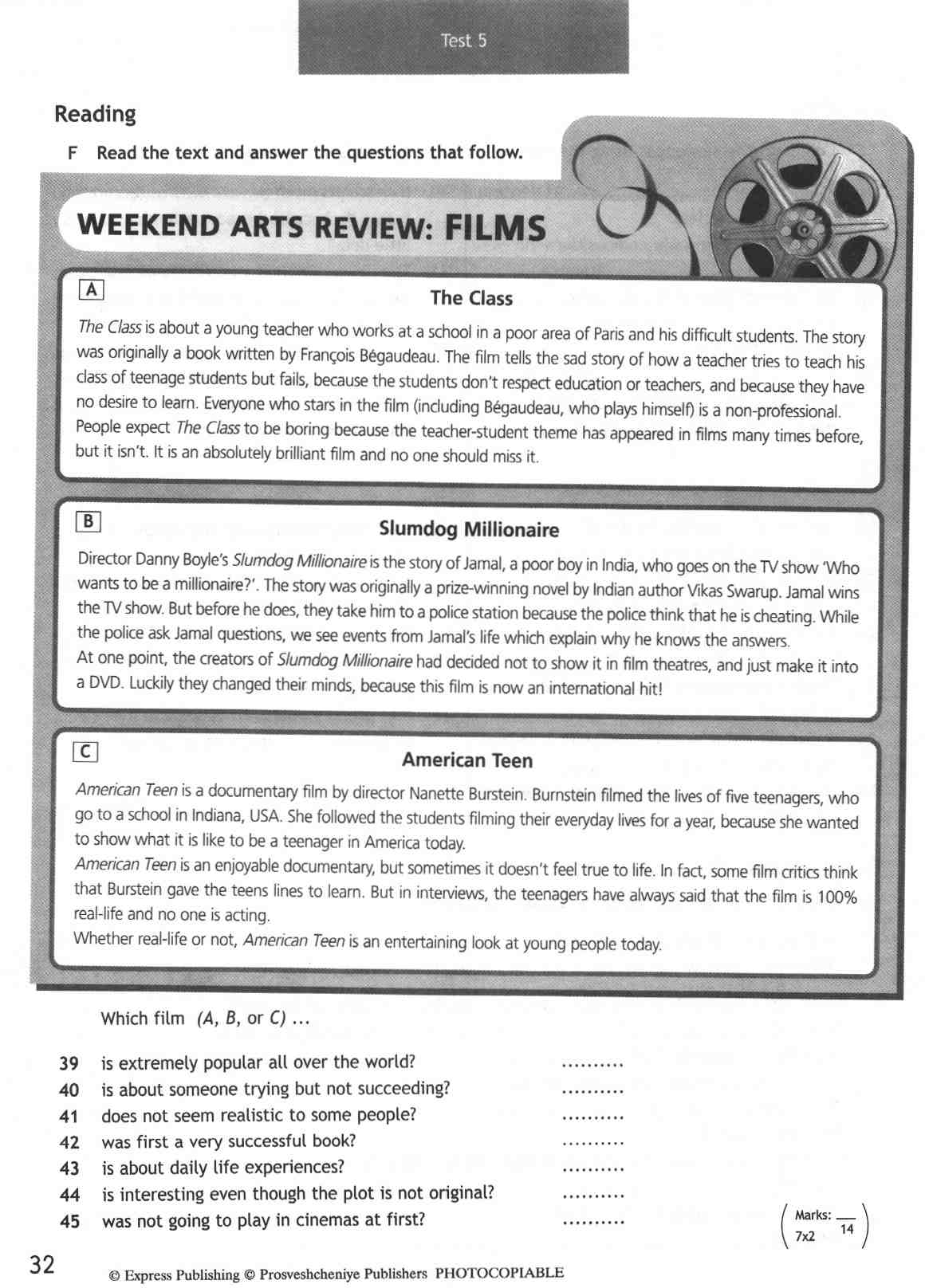 Зачёт № 3.2 по английскому языку по теме«Town and community»(9 класс)Учебник: Ваулиной Ю.Е. «Spotlight 9» Срок сдачи: конец марта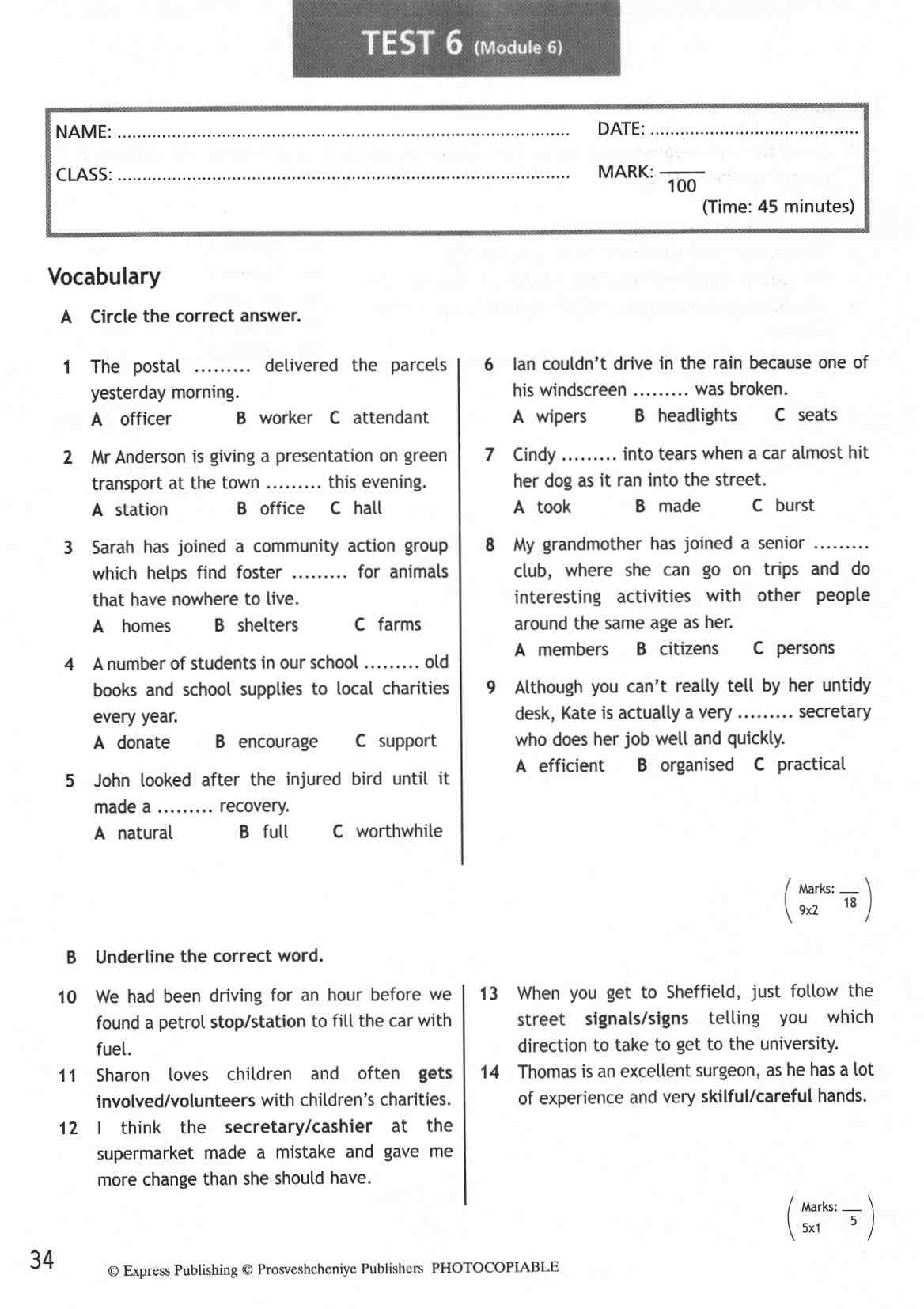 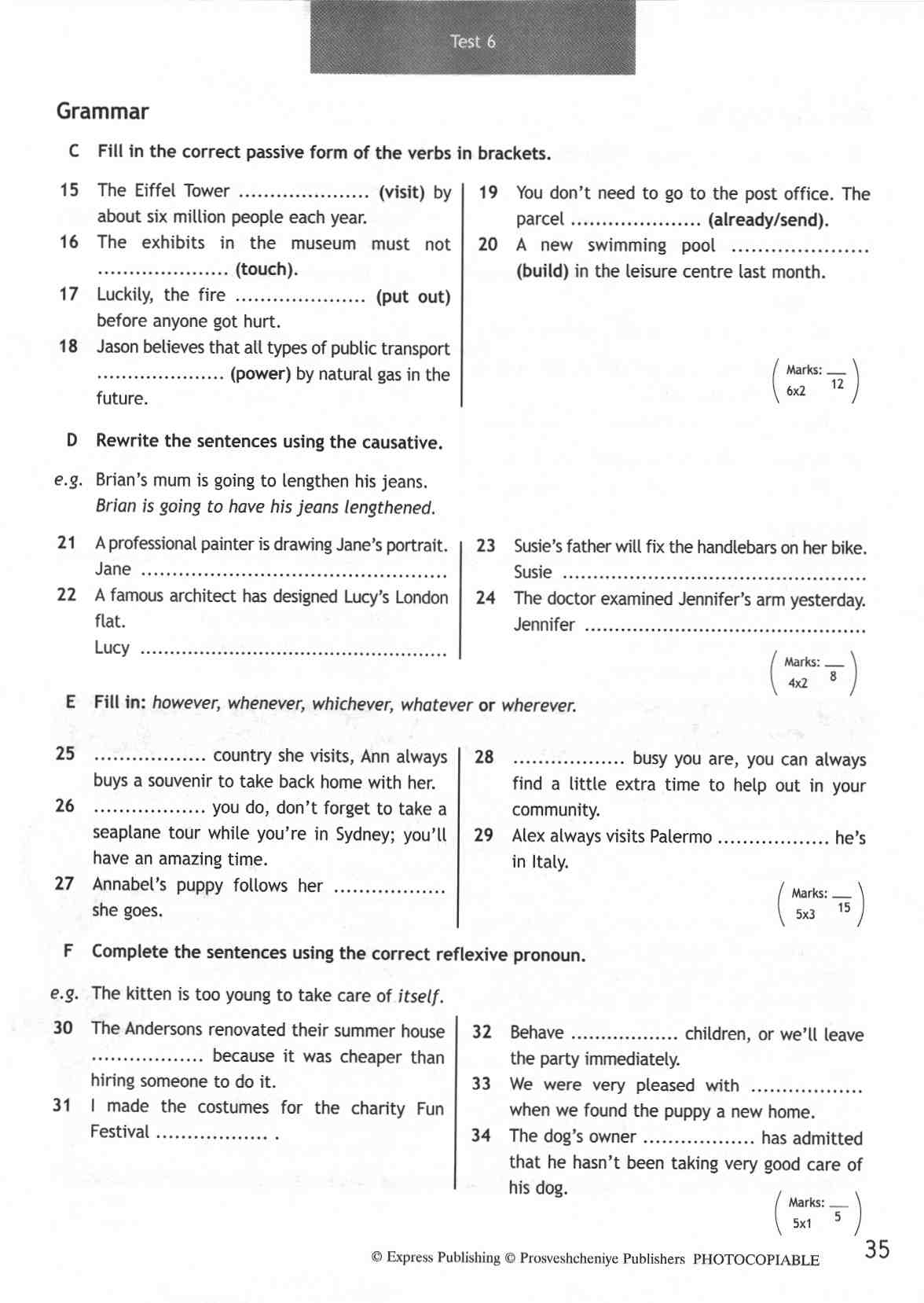 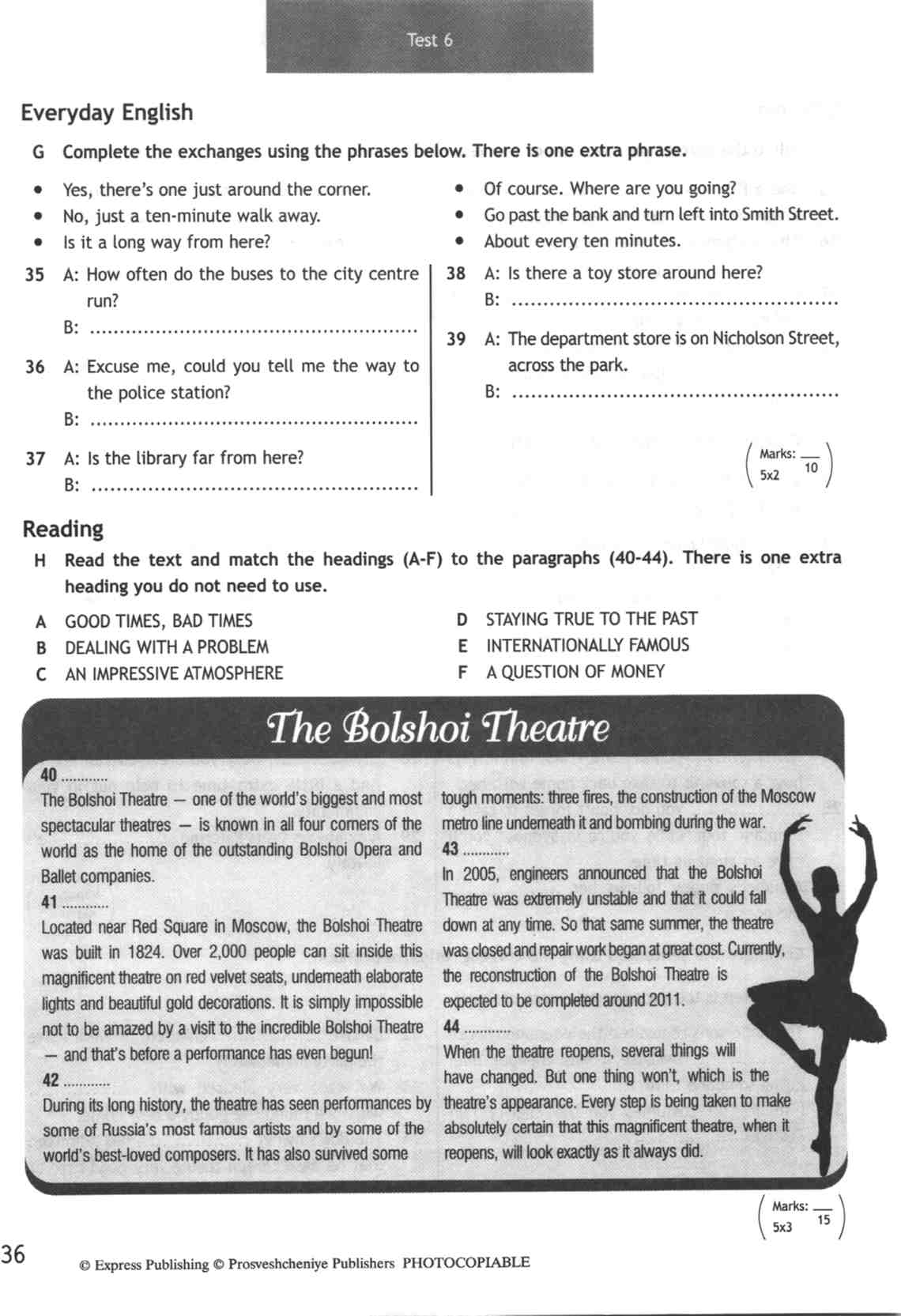 